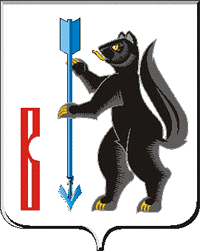                                         АДМИНИСТРАЦИЯГОРОДСКОГО ОКРУГА ВЕРХОТУРСКИЙП О С Т А Н О В Л Е Н И Еот 14.11.2017г. № 877г. Верхотурье  Об утверждении реестра мер социальной защиты (поддержки) граждан, предоставляемых Администрацией городского округа Верхотурский, подлежащих внесению в Единую государственную информационную систему социального обеспечения (ЕГИССО)В соответствии с Федеральным законом от 29 декабря 2015 года № 388-ФЗ «О внесении изменений в отдельные законодательные акты Российской Федерации в части учета и совершенствования мер социальной поддержки исходя из обязанности соблюдения принципа адресности и применения критериев нуждаемости», Федеральным законом от 06 октября 2003 года №131-ФЗ «Об общих принципах организации местного самоуправления в Российской Федерации», руководствуясь Уставом городского округа Верхотурский,ПОСТАНОВЛЯЮ:1.Утвердить реестр мер социальной защиты (поддержки) граждан, предоставляемых Администрацией городского округа Верхотурский, подлежащих внесению в Единую государственную информационную систему социального обеспечения (прилагается).2.Опубликовать настоящее постановление в информационном бюллетене «Верхотурская неделя» и разместить на официальном сайте городского округа Верхотурский.3.Контроль исполнения настоящего постановления возложить на заместителя главы Администрации городского округа Верхотурский по социальным вопросам Бердникову Н.Ю. И.о. главы Администрации городского округа Верхотурский                                               С.П. МироновУтвержденпостановлением Администрации городского округа Верхотурский от 14.11.2017г. № 877«Об утверждении реестра мер социальной защиты (поддержки) граждан, предоставляемых Администрацией городского округа Верхотурский, подлежащих внесению в Единую государственную информационную систему социального обеспечения (ЕГИССО)Реестр мер социальной защиты (поддержки) граждан, предоставляемых Администрацией городского округа Верхотурский, подлежащих внесению в ЕГИССОПенсия за выслугу лет лицам, замещавшим муниципальные должности и должности муниципальной службы.Денежная компенсация за присмотр и уход за детьми, в муниципальных образовательных организациях, реализующих образовательные программы дошкольного образования.Внеочередное и первоочередное обеспечение детей в дошкольных образовательных организациях.Обеспечение бесплатным питанием отдельных категорий детей, обучающихся в общеобразовательных организациях.Внеочередное обеспечение детей местами в общеобразовательных организациях.Внеочередное и первоочередное обеспечение детей местами в организациях отдыха и оздоровления.Предоставление путевок отдельным категориям детей на льготных условиях оплаты.Предоставление социальных выплат молодым семьям на приобретение (строительство) жилья.Предоставление региональных выплат молодым семьям на улучшение жилищных условий.Предоставление социальной выплаты на строительство (приобретение) жилья в сельской местности.Предоставление в собственность бесплатно земельных участков для индивидуального жилищного строительства.Оказание материальной помощи отдельным категориям граждан.Оказание дополнительных мер социальной поддержки отдельным категориям граждан.Компенсация расходов на оплату жилых помещений и коммунальных услуг в размере 50 процентов платы за наем и платы за содержание жилого помещения, включающей в себя плату за услуги, работы по управлению многоквартирным домом, за содержание и текущий ремонт общего имущества в многоквартирном доме, исходя из занимаемой общей площади жилых помещений.Компенсация расходов на оплату жилых помещений и коммунальных услуг в размере 50 процентов платы за холодную воду, горячую воду, электрическую энергию, тепловую энергию, потребляемые при содержании общего имущества в многоквартирном доме, а также за отведение сточных вод в целях содержания общего имущества в многоквартирном доме независимо от вида жилищного фонда.Компенсация расходов на оплату жилых помещений и коммунальных услуг в размере 50 процентов платы за коммунальные услуги, рассчитанной исходя из объема потребляемых коммунальных услуг.Компенсация расходов на оплату жилых помещений и коммунальных услуг в размере 50 процентов оплаты стоимости топлива, приобретаемого в пределах норм, установленных для продажи населению, и транспортных услуг для доставки этого топлива - при проживании в домах, не имеющих центрального отопления.Компенсация расходов на уплату взноса на капитальный ремонт общего имущества в многоквартирном доме.Компенсация расходов на оплату жилых помещений и коммунальных услуг в размере 50 процентов взноса на капитальный ремонт общего имущества в многоквартирном доме.Субсидия на оплату жилого помещения и коммунальных услуг.